重庆市水利局关于奉节-巫溪天然气输气项目水土保持方案准予行政许可的决定重庆燃气集团股份有限公司：你单位提交的奉节-巫溪天然气输气项目水土保持方案审批申请（项目代码：2106-500000-04-01-388607）和《奉节-巫溪天然气输气项目水土保持方案报告书》收悉。经审查，该申请符合法定条件，根据《中华人民共和国行政许可法》第三十八条第一款、《水行政许可实施办法》第三十二条第一项规定，决定准予行政许可。一、水土保持方案总体意见（一）方案编制所依据的法律法规、规范性文件、技术标准和文件及采用的资料基本正确。（二）同意方案设计水平年为2024年。（三）同意水土流失防治责任范围的界定，水土流失防治责任范围面积为62.08hm2。（四）同意项目水土流失防治标准等级执行西南紫色土区建设类项目一级标准。（五）同意水土流失防治目标。其中：水土流失治理度97%，土壤流失控制比1.0，渣土防护率92%，表土保护率92%，林草植被恢复率97%，林草覆盖率25%。（六）基本同意水土流失防治分区和分区防治措施体系。（七）基本同意水土保持方案实施进度安排。（八）基本同意水土保持监测时段、内容和方法。二、水土保持方案投资水土保持方案工程静态总投资1616.67万元，其中：主体已列568.20万元，方案新增1048.47万元（其中：工程措施45.31万元，植物措施123.66万元，监测措施55.50万元，施工临时措施548.23万元，独立费用134.43万元，基本预备费54.43万元，水土保持补偿费86.91万元）。三、工作要求（一）根据水土保持法律法规和规范标准，认真做好项目建设过程中水土流失防治工作，切实落实水土保持“三同时”制度。（二）依据批准的水土保持方案与主体工程同步开展水土保持施工图设计，按程序与主体工程设计一并报经有关部门审核，作为水土保持措施实施的依据。重要防护对象应当开展点对点勘察与设计。无设计的水土保持措施，不得通过水土保持设施自主验收。（三）严格控制施工扰动范围，禁止随意占压破坏地貌植被。加强对施工单位的管理，在招投标文件和施工合同中明确施工单位的水土保持责任，强化奖惩制度，规范施工行为。（四）依法做好水土保持监测工作，加强水土流失动态监控。在工程建设期间应将水土保持监测季报按规定在网站公开，同时在业主项目部和施工项目部公开，并按规定向我局、所在区县水行政主管部门按时报送监测季报和总结报告。（五）按照水土保持监理标准和规范开展水土保持工程施工监理，确保水土保持工程建设质量和进度。（六）项目开工前向主管税务机关申报缴纳水土保持补偿费。（七）本项目的地点、规模如发生重大变化，或者水土保持方案实施过程中水土保持措施发生重大变更的，应按照“渝水〔2016〕83号”规定办理。确需在批准的水土保持方案确定的专门存放地外新设弃渣场的，可按照“水保〔2019〕160号”规定执行。（八）严格按照批准的水土保持方案和后续设计落实各项水土保持措施，合理安排施工时序和水土保持措施实施进度，严格控制施工期间水土流失。（九）工程完工后、项目投产使用前应及时组织开展水土保持设施自主验收，并在水土保持设施自主验收通过3个月内，向我局报备验收材料（包括水土保持设施验收鉴定书、水土保持设施验收报告和水土保持监测总结报告等）。（十）本行政许可决定有效期为三年，自签发之日起计算。附件：1. 奉节-巫溪天然气输气项目水土保持方案特性表2. 奉节-巫溪天然气输气项目水土保持方案报告书专家评审意见重庆市水利局2022年11月 1日（此件主动公开发布）（联系人：张春才；联系电话：023-88707091）附件1奉节-巫溪天然气输气项目水土保持方案特性表附件2奉节-巫溪天然气输气管道项目水土保持方案报告书专家评审意见2022年9月27日，重庆市水利局组织召开了《奉节-巫溪天然气输气管道项目水土持方案报告书》（以下简称《水保方案》）专家视频评审会。奉节县水利局、巫溪县水利局、重庆燃气集团股份有限公司（以下简称项目法人）、中煤科工重庆设计研究院（集团）有限公司（设计单位）及重庆悦青环保科技有限公司（以下简称报告编制单位）的代表参加了会议。会议成立了专家组，专家组成员会前详细审阅了《水保方案》，与会人员会上认真听取了报告编制单位的汇报，进行了深入讨论。根据“渝水〔2018〕267号”、“水保监〔2020〕63号”和“渝水规范〔2021〕2号”，专家组对《水保方案》进行了质量评分，质量评定等级合格，同时提出了修改补充意见。报告编制单位会后对《水保方案》进行了修改、补充和完善，项目法人于2022年10月25日提交了《水保方案》（报批稿）。经专家组复核，形成专家评审意见如下：一、编制总则（一）方案编制所依据的法律法规、规范性文件、技术标准和文件及采用的资料基本正确。（二）同意方案设计水平年为2024年。（三）同意水土流失防治责任范围界定，该项目水土流失防治责任范围面积为62.08hm2。（四）同意项目水土流失防治标准执行等级为西南紫色土区建设类一级标准。（五）基本同意项目水土流失防治目标。其中：水土流失治理度97%，土壤流失控制比1.0，渣土防护率92%，表土保护率 92%，林草植被恢复率97%，林草覆盖率25%。二、项目及项目区概况（一）项目概况阐述基本清楚奉节-巫溪天然气管道项目途经重庆市奉节县白帝镇、汾河镇、康乐镇，巫溪县古路镇、上璜镇、菱角乡、凤凰镇，为新建建设类项目，工程等级为油气管线工程I级，建设内容包括站场工程及输气管道，站场包括白水首站、古路分输站、凤凰末站、九拐村截断分输阀室、堰塘湾截断分输阀室；输气管道设计管径Ф219.1（DN200），设计压力6.3MPa，设计输量3180×104Nm3/a，长度共计50.28km，其中：一般开挖48.73km，穿越公路116次/1067m，穿越河流24次/483m。管道工程沿线设作业带平均宽度10.0m，设置穿越施工场地36处/2.65 hm2，堆管场25处/2.37hm2，施工便道40条/11800m，施工生产区5处/0.20hm2。项目总占地62.08hm2，其中：永久占地1.66hm2，临时占地60.42hm2。项目土石方总挖方32.25万m3（含表土剥离8.27万m3），总填方29.52万m3（含回覆表8.27万m3，石方材料利用1.79万m3），余方2.73万m3，将平铺于沿线作业带内。工程预计2022年10月开工，2023年12月建成，总工期15个月；工程估算总投资为23360万元，其中土建投资为14849万元。（二）项目区地形地貌、地质、土壤、植被、气象、水文等基本情况阐述较为清楚。三、项目水土保持评价（一）基本同意对主体工程选址（选线）的水土保持评价。（二）基本同意对工程建设方案与布局、工程占地、土石方平衡及施工工艺的水土保持评价。（三）基本同意对主体工程设计中水土保持措施的界定。四、水土流失分析与预测（一）基本同意对水土流失影响因素的分析。（二）项目建设共扰动地表面积62.08hm2，破坏植被面积35.07hm2，余方2.73万m3。（三）基本同意土壤流失量预测单元、时段、侵蚀模数和预测结果。项目建设可能造成的土壤流失总量为4918t，新增土壤流失量2833t。（四）基本同意对水土流失危害分析。五、水土保持措施（一）基本同意项目划分为站场工程、管线作业带、穿越段、堆管场、施工生产、施工便道共6个水土流失防治区。（二）基本同意由主体工程设计中具有水保功能的措施和方案新增的防治措施所组成的水土流失防治体系。（三）基本同意各防治区防治措施布局、方案新增水土保持措施典型设计。1.站场工程防治区施工前，对施工扰动区域内的表土进行剥离，其中：首站、分输站和末站剥离表土堆置于征地红线内空地，其他阀室剥离表土堆放在临近管线作业带内，在表土堆场下坡侧设置填土编织袋挡墙拦挡，并采用无纺布覆盖；施工过程中，遇降雨，对施工产生的裸露边坡、临时堆土及堆放的沙石料采用防雨布覆盖。根据施工区域汇水情况，修建临时排水沟和临时沉沙池；施工后期，在站场周边汇水区修建浆砌石排水沟，在站内人行步道及工艺装置区铺设透水砖，对绿化区域进行土地整治和景观绿化。2.管线作业带防治区施工前，对管线作业带内的表土进行剥离，并将剥离表土优先采用编织袋填装，用于管沟开挖临时堆土拦挡，剩余表土堆放于管沟临时堆土的外侧；施工过程中，遇降雨，对管沟两侧临时堆放土石和表土采用防雨布覆盖。在横坡段管沟的下坡坡脚设置临时拦挡，在纵坡段管沟堆土外侧和管沟每隔10~15m间距横向设置填土编织袋临时拦挡；施工结束后，在有汇水的区域设置浆砌石截排水沟，防止冲刷。对损坏的田土坎进行恢复，原为耕地的进行土地整治后复耕，原为林草地和其他土地进行土地整治后种草绿化。3.穿越场地防治区施工前，对穿越段两端施工场地的表土进行剥离，剥离表土临时堆放于场地空地，并采用防雨布覆盖；施工过程中，在周边汇水的区域布设临时排水沟和临时沉沙池，在临河和临空有土石滚落的区域设置填土编织袋临时拦挡。遇降雨，对施工产生的裸露区域和临时堆土采用防雨布覆盖；施工结束后，对占用的耕地进行土地整治后复耕，对占用的林草地进行土地整治后采取栽植灌木及撒播草籽绿化。4.堆管场防治区堆管前，对堆放场地采用防雨布进行铺垫；堆管场使用结束后，按原土地利用类型进行恢复。5.施工便道防治区施工前，对施工扰动区域内的表土进行剥离，剥离表土装入编织袋，沿线堆置于填方边坡坡脚用作临时拦挡；便道运行期间，在便道有来水的区域布置临时排水沟和临时沉沙池。对土质裸露边坡采用无纺布覆盖；施工结束后，对便道占用的耕地进行土地整治和复耕，对其他占地进行土地整治后绿化。6.施工生产防治区施工前，对施工区域内的表土进行剥离，将剥离表土临时堆放于施工场地内，并采用无纺布覆盖。在施工场地布置临时排水沟和临时沉沙池；施工场地使用过程中，对场地内堆放的沙石料采用防雨布覆盖；施工结束后，对施工场地占用的耕地进行土地整治和复耕，对其他占地进行土地整治后绿化。（四）基本同意水土保持施工组织设计及施工时间安排。六、水土保持监测基本同意水土保持监测方案。七、水土保持投资估算及效益分析（一）投资估算编制依据正确，费用及定额合理，编制深度满足要求。（二）经审核，水土保持方案变更工程静态总投资1616.67万元，其中：主体已列568.20万元，方案新增1048.47万元（其中：工程措施投资45.31万元，植物措施投资123.66万元，监测措施投资55.50万元，临时措施投资548.23万元，独立费用134.43万元，基本预备费54.43万元，水土保持补偿费86.91万元），详见附件。（三）效益分析方法正确，分析结果基本合理。八、水土保持管理基本同意组织管理、后续设计、水土保持监测、水土保持监理、水土保持设施验收等水土保持管理要求。附件：奉节-巫溪天然气输气管道项目水土保持方案投资估算审核表                         专家组组长：           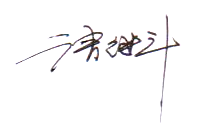                             2022年10月28日附件奉节-巫溪天然气管道项目水土保持方案投资估算审核表单位：万元项目名称项目名称奉节-巫溪天然气输气管道项目奉节-巫溪天然气输气管道项目奉节-巫溪天然气输气管道项目奉节-巫溪天然气输气管道项目奉节-巫溪天然气输气管道项目奉节-巫溪天然气输气管道项目流域管理机构流域管理机构长江水利委员会长江水利委员会长江水利委员会涉及省市涉及省市重庆市重庆市涉及地市或个数涉及地市或个数//涉及县或个数涉及县或个数奉节县、巫溪县奉节县、巫溪县奉节县、巫溪县项目规模项目规模输气管道长度共计50.28km,设计输量3180×104Nm3/a输气管道长度共计50.28km,设计输量3180×104Nm3/a总投资（万元）总投资（万元）2336023360土建投资（万元）土建投资（万元）148491484914849动工时间动工时间2022年10月2022年10月完工时间完工时间2023年12月2023年12月设计水平年设计水平年202420242024工程占地（hm2）工程占地（hm2）62.0862.08永久占地（hm2）永久占地（hm2）1.661.66临时占地（hm2）临时占地（hm2）60.4260.4260.42土石方量（万m3）土石方量（万m3）土石方量（万m3）土石方量（万m3）挖方量挖方量填方量填方量借方量借方量余方量余方量余方量土石方量（万m3）土石方量（万m3）土石方量（万m3）土石方量（万m3）32.2532.2529.5229.520.000.002.732.732.73重点防治区名称重点防治区名称重点防治区名称重点防治区名称三峡库区国家级水土流失重点治理区、重庆市水土流失重点治理区三峡库区国家级水土流失重点治理区、重庆市水土流失重点治理区三峡库区国家级水土流失重点治理区、重庆市水土流失重点治理区三峡库区国家级水土流失重点治理区、重庆市水土流失重点治理区三峡库区国家级水土流失重点治理区、重庆市水土流失重点治理区三峡库区国家级水土流失重点治理区、重庆市水土流失重点治理区三峡库区国家级水土流失重点治理区、重庆市水土流失重点治理区三峡库区国家级水土流失重点治理区、重庆市水土流失重点治理区三峡库区国家级水土流失重点治理区、重庆市水土流失重点治理区地貌类型地貌类型地貌类型地貌类型中低山、丘陵中低山、丘陵水土保持区划水土保持区划水土保持区划水土保持区划水土保持区划西南紫色土区西南紫色土区土壤侵蚀类型土壤侵蚀类型土壤侵蚀类型土壤侵蚀类型水力侵蚀水力侵蚀土壤侵蚀强度土壤侵蚀强度土壤侵蚀强度土壤侵蚀强度土壤侵蚀强度轻度轻度防治责任范围（hm2）防治责任范围（hm2）防治责任范围（hm2）防治责任范围（hm2）62.0862.08容许土壤流失量[t/（km2·a）]容许土壤流失量[t/（km2·a）]容许土壤流失量[t/（km2·a）]容许土壤流失量[t/（km2·a）]容许土壤流失量[t/（km2·a）]500500土壤流失预测总量（t）土壤流失预测总量（t）土壤流失预测总量（t）土壤流失预测总量（t）49184918新增土壤流失量（t）新增土壤流失量（t）新增土壤流失量（t）新增土壤流失量（t）新增土壤流失量（t）28332833水土流失防治标准执行等级水土流失防治标准执行等级水土流失防治标准执行等级水土流失防治标准执行等级西南紫色土区建设类项目一级标准西南紫色土区建设类项目一级标准西南紫色土区建设类项目一级标准西南紫色土区建设类项目一级标准西南紫色土区建设类项目一级标准西南紫色土区建设类项目一级标准西南紫色土区建设类项目一级标准西南紫色土区建设类项目一级标准西南紫色土区建设类项目一级标准防治目标水土流失治理度（%）水土流失治理度（%）水土流失治理度（%）979797土壤流失控制比土壤流失控制比1.01.01.01.0防治目标渣土防护率（%）渣土防护率（%）渣土防护率（%）929292表土保护率（%）表土保护率（%）92929292防治目标林草植被恢复率（%）林草植被恢复率（%）林草植被恢复率（%）979797林草覆盖率（%）林草覆盖率（%）25252525防治措施及工程量防治分区防治分区防治分区工程措施工程措施工程措施植物措施植物措施临时措施临时措施临时措施临时措施防治措施及工程量站场工程站场工程站场工程主体已列浆砌石排水沟1175m，雨水管网570m，透水铺装1779m2；方案新增表土剥离1.67hm2（3770m3），表土回覆量33770m3，土地整治0.66hm2。主体已列浆砌石排水沟1175m，雨水管网570m，透水铺装1779m2；方案新增表土剥离1.67hm2（3770m3），表土回覆量33770m3，土地整治0.66hm2。主体已列浆砌石排水沟1175m，雨水管网570m，透水铺装1779m2；方案新增表土剥离1.67hm2（3770m3），表土回覆量33770m3，土地整治0.66hm2。主体已列景观绿化0.41hm2；方案新增撒草绿化0.25hm2。主体已列景观绿化0.41hm2；方案新增撒草绿化0.25hm2。方案新增临时排水沟1057m，临时沉砂池5座，边坡无纺布覆盖1746m2，材料防雨布覆盖759m2，堆土（表土）无纺布覆盖1228m2，表土编织袋拦挡218m（填筑及拆除量261.8m3）。方案新增临时排水沟1057m，临时沉砂池5座，边坡无纺布覆盖1746m2，材料防雨布覆盖759m2，堆土（表土）无纺布覆盖1228m2，表土编织袋拦挡218m（填筑及拆除量261.8m3）。方案新增临时排水沟1057m，临时沉砂池5座，边坡无纺布覆盖1746m2，材料防雨布覆盖759m2，堆土（表土）无纺布覆盖1228m2，表土编织袋拦挡218m（填筑及拆除量261.8m3）。方案新增临时排水沟1057m，临时沉砂池5座，边坡无纺布覆盖1746m2，材料防雨布覆盖759m2，堆土（表土）无纺布覆盖1228m2，表土编织袋拦挡218m（填筑及拆除量261.8m3）。防治措施及工程量管线作业带管线作业带管线作业带主体已列浆砌石截排水沟5457m，土地复耕15.47hm2；方案新增表土剥离46.86hm2（68608m3），土地整治31.38hm2。主体已列浆砌石截排水沟5457m，土地复耕15.47hm2；方案新增表土剥离46.86hm2（68608m3），土地整治31.38hm2。主体已列浆砌石截排水沟5457m，土地复耕15.47hm2；方案新增表土剥离46.86hm2（68608m3），土地整治31.38hm2。方案新增撒草绿化31.38hm2，草垫铺盖57701m2。方案新增撒草绿化31.38hm2，草垫铺盖57701m2。方案新增堆土无纺布覆盖68768m2，堆土拦挡/表土装袋防护8227m（装表土及拆除11278m3）方案新增堆土无纺布覆盖68768m2，堆土拦挡/表土装袋防护8227m（装表土及拆除11278m3）方案新增堆土无纺布覆盖68768m2，堆土拦挡/表土装袋防护8227m（装表土及拆除11278m3）方案新增堆土无纺布覆盖68768m2，堆土拦挡/表土装袋防护8227m（装表土及拆除11278m3）防治措施及工程量穿越场地穿越场地穿越场地主体已列土地复耕0.70hm2；方案新增表土剥离1.68hm2（2576m3），土地整治0.98hm2。主体已列土地复耕0.70hm2；方案新增表土剥离1.68hm2（2576m3），土地整治0.98hm2。主体已列土地复耕0.70hm2；方案新增表土剥离1.68hm2（2576m3），土地整治0.98hm2。方案新增撒草绿化0.98hm2，栽植灌木4356株。方案新增撒草绿化0.98hm2，栽植灌木4356株。方案新增临时排水沟2197m，临时沉砂池58座，堆土(表土)无纺布覆盖4560m2，临河编织袋装土拦挡952m（装土及拆除1142.4m3）。方案新增临时排水沟2197m，临时沉砂池58座，堆土(表土)无纺布覆盖4560m2，临河编织袋装土拦挡952m（装土及拆除1142.4m3）。方案新增临时排水沟2197m，临时沉砂池58座，堆土(表土)无纺布覆盖4560m2，临河编织袋装土拦挡952m（装土及拆除1142.4m3）。方案新增临时排水沟2197m，临时沉砂池58座，堆土(表土)无纺布覆盖4560m2，临河编织袋装土拦挡952m（装土及拆除1142.4m3）。防治措施及工程量堆管场堆管场堆管场主体已列土地复耕1.69hm2，方案新增土地整治0.68hm2。主体已列土地复耕1.69hm2，方案新增土地整治0.68hm2。主体已列土地复耕1.69hm2，方案新增土地整治0.68hm2。方案新增撒草绿化0.68hm2，栽植灌木3022株。方案新增撒草绿化0.68hm2，栽植灌木3022株。方案新增防雨布铺垫23700m2。方案新增防雨布铺垫23700m2。方案新增防雨布铺垫23700m2。方案新增防雨布铺垫23700m2。防治措施及工程量施工便道施工便道施工便道主体已列土地复耕0.47hm2；方案新增表土剥离5.90hm2（7455m3），土地整治土地整治5.43hm2。主体已列土地复耕0.47hm2；方案新增表土剥离5.90hm2（7455m3），土地整治土地整治5.43hm2。主体已列土地复耕0.47hm2；方案新增表土剥离5.90hm2（7455m3），土地整治土地整治5.43hm2。方案新增撒草绿化5.43hm2，栽植灌木24137株。方案新增撒草绿化5.43hm2，栽植灌木24137株。方案新增临时排水沟9440m，临时沉砂池48座，表土装袋防护7455.4 m3，边坡无纺布覆盖12980m2。方案新增临时排水沟9440m，临时沉砂池48座，表土装袋防护7455.4 m3，边坡无纺布覆盖12980m2。方案新增临时排水沟9440m，临时沉砂池48座，表土装袋防护7455.4 m3，边坡无纺布覆盖12980m2。方案新增临时排水沟9440m，临时沉砂池48座，表土装袋防护7455.4 m3，边坡无纺布覆盖12980m2。防治措施及工程量施工生产区施工生产区施工生产区主体已列土地复耕0.12hm2，方案新增表土剥离0.20hm2（336m3），土地整治0.08hm2。主体已列土地复耕0.12hm2，方案新增表土剥离0.20hm2（336m3），土地整治0.08hm2。主体已列土地复耕0.12hm2，方案新增表土剥离0.20hm2（336m3），土地整治0.08hm2。方案新增撒草绿化0.08hm2。方案新增撒草绿化0.08hm2。方案新增临时排水沟394m，临时沉砂池5座，表土无纺布覆盖210m2，砂石材料防雨布覆盖400m2。方案新增临时排水沟394m，临时沉砂池5座，表土无纺布覆盖210m2，砂石材料防雨布覆盖400m2。方案新增临时排水沟394m，临时沉砂池5座，表土无纺布覆盖210m2，砂石材料防雨布覆盖400m2。方案新增临时排水沟394m，临时沉砂池5座，表土无纺布覆盖210m2，砂石材料防雨布覆盖400m2。防治措施及工程量投资（万元）投资（万元）投资（万元）570.36（方案新增45.31万元）570.36（方案新增45.31万元）570.36（方案新增45.31万元）166.80（方案新增123.66万元）166.80（方案新增123.66万元）548.23（方案新增548.23万元）548.23（方案新增548.23万元）548.23（方案新增548.23万元）548.23（方案新增548.23万元）水土保持总投资（万元）水土保持总投资（万元）水土保持总投资（万元）水土保持总投资（万元）1616.67(方案新增1048.47万元)1616.67(方案新增1048.47万元)1616.67(方案新增1048.47万元)独立费用独立费用134.43134.43134.43134.43监理费（万元）监理费（万元）监理费（万元）监理费（万元）15.74监测费(万元)监测费(万元)55.5055.50补偿费（万元）补偿费（万元）补偿费（万元）86.91方案编制单位方案编制单位方案编制单位重庆悦青环保科技有限公司重庆悦青环保科技有限公司重庆悦青环保科技有限公司建设单位建设单位建设单位重庆燃气集团股份有限公司重庆燃气集团股份有限公司重庆燃气集团股份有限公司重庆燃气集团股份有限公司法定代表人及电话法定代表人及电话法定代表人及电话吴佑岳吴佑岳吴佑岳法定代表人及电话法定代表人及电话法定代表人及电话王颂秋王颂秋王颂秋王颂秋地  址地  址地  址重庆市渝中区大坪正街140号重庆市渝中区大坪正街140号重庆市渝中区大坪正街140号地   址地   址地   址重庆市江北区鸿恩路7号重庆市江北区鸿恩路7号重庆市江北区鸿恩路7号重庆市江北区鸿恩路7号邮政编码邮政编码邮政编码400016400016400016邮政编码邮政编码邮政编码400020400020400020400020联系人及电话联系人及电话联系人及电话郭宏/15***53郭宏/15***53郭宏/15***53联系人及电话联系人及电话联系人及电话罗先智/18***67罗先智/18***67罗先智/18***67罗先智/18***67传  真传  真传  真///传  真传  真传  真////电子信箱电子信箱电子信箱hn***ly@163.comhn***ly@163.comhn***ly@163.com电子信箱电子信箱电子信箱92***26@qq.com92***26@qq.com92***26@qq.com92***26@qq.com序号工程或费用名称设计投资（万元）设计投资（万元）设计投资（万元）审核投资（万元）审核投资（万元）审核投资（万元）核增、减（+、-）序号工程或费用名称新增投资主体已列合计新增投资主体已列合计核增、减（+、-）第一部分工程措施费45.31525.05570.3645.31525.05570.360.00 1站场工程7.5130.9738.487.5130.9738.480.00 2管线作业带28.87467.32496.1928.87467.32496.190.00 3穿越场地4.886.2911.174.886.2911.170.00 4堆管场0.0715.1815.250.0715.1815.250.00 5施工便道3.354.227.573.354.227.570.00 6施工生产区0.631.081.710.631.081.710.00 第二部分植物措施费123.6643.14166.8123.6643.14166.80.00 1站场工程0.2143.1443.350.2143.1443.350.00 2管线作业带74.774.774.774.70.00 3穿越场地6.736.736.736.730.00 4堆管场4.674.674.674.670.00 5施工便道37.2837.2837.2837.280.00 6施工生产区0.070.070.070.070.00 第三部分监测措施费55.555.555.555.50.00 1土建设施0.50.50.50.50.00 2观测运行费53.2453.2453.2453.240.00 3设备折旧费1.761.761.761.760.00 第四部分施工临时措施费548.23548.23548.23548.230.00 1站场工程防治区11.1511.1511.1511.150.00 2管线作业带275.69275.69275.69275.690.00 3穿越场地38.3638.3638.3638.360.00 4堆管场13.9113.9113.9113.910.00 5施工便道203.78203.78203.78203.780.00 6施工生产区1.961.961.961.960.00 7其他临时工程3.393.393.393.390.00 第五部分独立费用134.43134.43134.43134.430.00 一技术咨询费98.6198.6198.6198.610.00 二工程管理费35.8235.8235.8235.820.00 I第一至五部分合计907.13568.21475.33907.13568.21475.330.00 II基本预备费54.4354.4354.4354.430.00 III水土保持补偿费86.9186.9186.9186.910.00 静态总投资1048.47568.21616.671048.47568.21616.670.00 IV价差预备费V建设期融资利息总投资1048.47568.21616.671048.47568.21616.670.00 